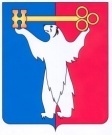 	АДМИНИСТРАЦИЯ ГОРОДА НОРИЛЬСКА КРАСНОЯРСКОГО КРАЯПОСТАНОВЛЕНИЕ03.07.2014	г.Норильск   	           № 386О внесении изменений в постановление Администрации города Норильскаот 15.04.2013 № 138В целях урегулирования отдельных вопросов реализации порядка принятия Администрацией города Норильска и муниципальными учреждениями муниципального образования город Норильск добровольных пожертвований граждан и юридических лиц,ПОСТАНОВЛЯЮ: 		    	1. Внести в  Порядок принятия Администрацией города Норильска, муниципальными учреждениями муниципального образования город Норильск добровольных пожертвований граждан и юридических лиц, утвержденный постановлением Администрации города Норильска от 15.04.2013 № 138 (далее – Порядок) следующие изменения:Абзац второй пункта 2 Порядка изложить в следующей редакции:«-Администрация города Норильска – Администрация города Норильска, структурные подразделения Администрации города Норильска, наделенные правами юридического лица;»;Пункт 3.2 Порядка после слов «о пожертвовании имущества» дополнить словами «(за исключением денежных средств)»; Пункт 5 Порядка после слов «при пожертвовании имущества» дополнить словами «(за исключением денежных средств)»;Пункт 5.5 Порядка после слов «в принятии пожертвования имущества» дополнить словами «(за исключением денежных средств)»;1.4.  В пунктах 5.6 и 5.7 Порядка слова «на принятие имущества» заменить словами «на принятие пожертвования»;2.  Опубликовать настоящее постановление в газете «Заполярная правда» и разместить его на официальном сайте муниципального образования город Норильск.3. Настоящее постановление вступает в силу после его опубликования в газете «Заполярная правда».Руководитель Администрации города Норильска            	                  Е.Ю. Поздняков